VIGILANZA SUGLI ENTI COOPERATIVI AI SENSI DEL D. Lgs. 2 AGOSTO 2002 N. 220 VERBALE DI SUPPLEMENTO DI VERIFICA (conforme al modello approvato con D.M. 23/02/2015 del Ministero dello Sviluppo Economico) DATI IDENTIFICATIVI    Biennio di revisione: _______________     Anno di revisione (se soggetta a revisione annuale) ______  Supplemento di revisione eseguito dal ____al_____   Data delle eventuali dichiarazioni sostitutive prodotte (art. 6, comma 6, D.Lgs. 220/02): ______________1 - Il sottoscritto revisore ______________________________ è stato incaricato di effettuare un supplemento di verifica, al fine di meglio chiarire la posizione del sodalizio in ordine agli aspetti più appresso elencati, anche in considerazione delle eventuali controdeduzioni prodotte dall’ente, con riferimento al: []    verbale di revisione, ultimato in data ______________[]    verbale di accertamento a seguito di diffida, ultimato in data _____________[]    verbale di mancata revisione /accertamento redatto in data ______________2 - Il presente supplemento di verifica viene effettuato:[]  presso ________________________________________________________ alla presenza del Sig. _____________________ rappresentante dell’ente cooperativo in qualità di       _______________________ identificato con documento __________________ assistito da _____________________________________[] in assenza di contraddittorio per la già manifestata indisponibilità del legale rappresentante dell’ente.Informazioni supplementari richieste__________________________________________________________________________________________________________________________________________________________________________________etc.) ________________________________________________________________________________________Risultanze degli accertamenti effettuati________________________________________________________________________________________________________________________________________________________________________________etc.) ________________________________________________________________________________________aspetti di irregolarita’ rilevati3 –  Irregolarità non sanabili: _____________________________________________________________________________________________________________________________________________________________________4 - Irregolarità sanabili per le quali deve essere irrogata la diffida : _________________________________________________________________________________________________________________________________________________________________________________________________________________________________________5 - Eventuali dichiarazioni del legale rappresentante: Il rappresentante dell’ente è reso edotto della possibilità di presentare, entro 15 giorni dalla data odierna, eventuali ulteriori osservazioni o controdeduzioni all’Ufficio che ha disposto la revisione. Si precisa che la suddetta documentazione dovrà essere prodotta agli Uffici della Pubblica Amministrazione esclusivamente per via informatica a mezzo posta certificata  _____________________________________________________________________________________________________________________________________________________________________________________________________________Il revisore, considerate le risultanze fin qui emerse, preso atto delle eventuali osservazioni e controdeduzioni del legale rappresentante:[]	propone il rilascio del certificato/attestazione di revisione.[]          propone l’adozione del/i provvedimento/i di:[]	sanzione amministrativa di cui ai commi 5 bis e 5 ter dell'art. 12 del D.Lgs.  n. 220/2002  e 			successive modificazioni ed integrazioni.[]	 gestione commissariale ai sensi dell’art. 2545 sexiesdecies c.c.[]	 scioglimento per atto dell’autorità ai sensi dell’art. 2545 septiesdecies c.c.[] con nomina del liquidatore[] senza nomina del liquidatore[]	 sostituzione dei liquidatori ai sensi dell’art. 2545 octiesdecies c.c.[]	 cancellazione dal Registro Imprese ai sensi del secondo comma dell’art. 2545 octiesdecies c.c.[]	 liquidazione coatta amministrativa ai sensi dell’art. 2545 terdecies c.c.[]  irroga la diffida ad eliminare le irregolarità indicate al punto 4 entro il termine di gg. _____ come da notifica allegata.Il presente supplemento debitamente sottoscritto, è redatto in  n. ___ originali.In caso le verifiche si siano svolte alla presenza del rappresentante dell’ente, il presente verbale è dallo stesso controfirmato ed uno degli originali gli viene consegnato, o, in caso di rifiuto di sottoscrizione, notificato posta certificata/raccomandata.Al rappresentante dell’ente viene ricordato l’obbligo di portare a conoscenza dei soci i contenuti del presente verbale con le modalità di cui all’art. 17 del Decreto legislativo n. 220/2002. 	Ai sensi del combinato disposto del D.Lgs. n. 220/02 e della Legge n. 221/2012, si precisa che gli uffici amministrativi preposti alla vigilanza cooperativa assolvono i compiti loro affidati dalla legge esclusivamente nell'interesse pubblico e che la suddetta vigilanza esplica effetti ed è diretta nei soli confronti delle pubbliche amministrazioni ai fini della legittimazione a beneficiare delle agevolazioni fiscali, previdenziali e di altra natura, nonché per l’adozione dei provvedimenti previsti dall’articolo 12 del citato D.Lgs. n. 220/02.Luogo, data______________________          Il legale rappresentante dell'ente revisionato                                                                    Il revisore             _________________________________                                                             _________________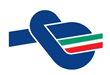 A.G.C.I.A.G.C.I.A.G.C.I.ASSOCIAZIONE GENERALE COOPERATIVE ITALIANEASSOCIAZIONE GENERALE COOPERATIVE ITALIANEASSOCIAZIONE GENERALE COOPERATIVE ITALIANEASSOCIAZIONE GENERALE COOPERATIVE ITALIANEASSOCIAZIONE GENERALE COOPERATIVE ITALIANEASSOCIAZIONE GENERALE COOPERATIVE ITALIANEASSOCIAZIONE GENERALE COOPERATIVE ITALIANEAssociazione nazionale di rappresentanza, assistenza, tutela e revisione del mondo cooperativo. Riconosciuta giuridicamente con D.M. n. 1135 del Ministero del Lavoro e della Previdenza Sociale del 14/12/1961 G.U. n. 48 del 22-11-1962 ai sensi del D.L.C.P.S. 14-12-1947 n. 1577Associazione nazionale di rappresentanza, assistenza, tutela e revisione del mondo cooperativo. Riconosciuta giuridicamente con D.M. n. 1135 del Ministero del Lavoro e della Previdenza Sociale del 14/12/1961 G.U. n. 48 del 22-11-1962 ai sensi del D.L.C.P.S. 14-12-1947 n. 1577Associazione nazionale di rappresentanza, assistenza, tutela e revisione del mondo cooperativo. Riconosciuta giuridicamente con D.M. n. 1135 del Ministero del Lavoro e della Previdenza Sociale del 14/12/1961 G.U. n. 48 del 22-11-1962 ai sensi del D.L.C.P.S. 14-12-1947 n. 1577Associazione nazionale di rappresentanza, assistenza, tutela e revisione del mondo cooperativo. Riconosciuta giuridicamente con D.M. n. 1135 del Ministero del Lavoro e della Previdenza Sociale del 14/12/1961 G.U. n. 48 del 22-11-1962 ai sensi del D.L.C.P.S. 14-12-1947 n. 1577Associazione nazionale di rappresentanza, assistenza, tutela e revisione del mondo cooperativo. Riconosciuta giuridicamente con D.M. n. 1135 del Ministero del Lavoro e della Previdenza Sociale del 14/12/1961 G.U. n. 48 del 22-11-1962 ai sensi del D.L.C.P.S. 14-12-1947 n. 1577Associazione nazionale di rappresentanza, assistenza, tutela e revisione del mondo cooperativo. Riconosciuta giuridicamente con D.M. n. 1135 del Ministero del Lavoro e della Previdenza Sociale del 14/12/1961 G.U. n. 48 del 22-11-1962 ai sensi del D.L.C.P.S. 14-12-1947 n. 1577Associazione nazionale di rappresentanza, assistenza, tutela e revisione del mondo cooperativo. Riconosciuta giuridicamente con D.M. n. 1135 del Ministero del Lavoro e della Previdenza Sociale del 14/12/1961 G.U. n. 48 del 22-11-1962 ai sensi del D.L.C.P.S. 14-12-1947 n. 1577Denominazione dell’enteSede legale (indirizzo, telefono, e-mail, sito WEB)Eventuale sede amministrativaData costituzioneTermine della societàData _______________Data _______________Indeterminato   []Indeterminato   []Indeterminato   []Indeterminato   []Indeterminato   []Codice Fiscale Data ultima revisioneData ultima certificazione bilancioCodice attività Posizione Albo Società CooperativeMutualità Prevalente                   []  Mutualità non Prevalente            []Non iscritta                                 []Mutualità Prevalente                   []  Mutualità non Prevalente            []Non iscritta                                 []Mutualità Prevalente                   []  Mutualità non Prevalente            []Non iscritta                                 []Mutualità Prevalente                   []  Mutualità non Prevalente            []Non iscritta                                 []N. Iscrizione Albo   ________________N. Iscrizione Albo   ________________N. Iscrizione Albo   ________________Categoria cui appartiene l’ente cooperativo  Data ultima modifica statutariaAderente a:                                                          N. MatricolaN. Matricola